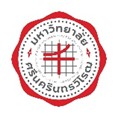 ส่วนงาน   วิทยาลัยนวัตกรรมสื่อสารสังคม   สำนักงานคณบดี   โทร. ...............ที่   อว 8719.1/				  	   วันที่       มีนาคม  2565  เรื่อง   ขอยกเลิกการจัดโครงการเรียน     คณบดีวิทยาลัยนวัตกรรมสื่อสารสังคม (ผ่านรองคณบดีฝ่ายแผนและพัฒนาคุณภาพ)		ตามที่........................................................... วิทยาลัยนวัตกรรมสื่อสารสังคม ได้กำหนดจัดโครงการ.................................................................................ในช่วง ......................................... ตามแผนปฏิบัติการของวิทยาลัยนวัตกรรมสื่อสารสังคม ประจำปีงบประมาณ พ.ศ. 2566 นั้น		ในการนี้ ..............................................พิจารณาเห็นสมควรขอยกเลิกจัดโครงการ.............................. : กิจกรรม.................................... ประจำปีงบประมาณ พ.ศ. 2566 เนื่องจาก...............................................
..........................................................................................................................................................................................		จึงเรียนมาเพื่อโปรดพิจารณา						    (……………...........…ชื่อ-นามสกุล…………….............…)                                                                                               ผู้รับผิดชอบโครงการ                                                                             (…………...............…ชื่อ-นามสกุล………...........………..)                                                                                                                                                                                                                                      							         หัวหน้าสาขา/รองคณบดี                                                                                   (ผู้ช่วยศาสตราจารย์ ดร.ศรีรัฐ ภักดีรณชิต)                                                                                                                                                                                                                                      						             รองคณบดีฝ่ายแผนและพัฒนาคุณภาพอนุมัติ 	(ผู้ช่วยศาสตราจารย์ ดร.นพดล อินทร์จันทร์)    	   คณบดีวิทยาลัยนวัตกรรมสื่อสารสังคม